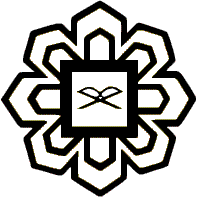 RESIDENTIAL AND SERVICES DEPARTMENTFINANCE DIVISIONINTERNATIONAL ISLAMIC UNIVERSITY MALAYSIALevel 2 & 3, Central Complex, P.O BOX 10, 50728 Kuala Lumpur.Tel: 03-61964781/4782  Fax: 03-61964861 Email: rsd@iium.edu.myREFRESHMENT ORDER FORM
Applicant’s Name	: ____________________________________H/P No:_________________Advisor of Program	:____________________________________H/P No./Ext.No:_________  _Designation		: _______________________________Staff/Matric No.:_______________
K/C/D/I			: ____________________________________________________________Programme Name	: ____________________________________________________________Organiser 		: ____________________________________________________________Date/Day of Event	: ___________________________  Time: ___________________________Venue			: ____________________________________________________________Name of operator	: ____________________________________________________________Type of services		: *Buffet/Packed food/Pre set/ServedApplicant’s Signature:						Approved by Officer in Charged-------------------------------------- 					-------------------------------------------                                                                                                    (Signature & official stamp)Date: __________________			                  	Date: ___________________Tel. No.:________________					Tel. No.:_________________Please delete whichever is not applicable SOP: REFRESHMENT ORDER BY K/C/D/INo.Details of MenuNo. of pax.Price (RM)TotalResponsibilityDescriptionDetail ProcedureAll K/C/D/IAll K/C/D/I and student society are required to submit the Refreshment Order form to the caterer with attachment:Student SocietyProgram Approval LetterApproved proposal – to be transparent on the catering / refreshment budget approvedK/C/D/IPurchase Order To follow up the payment after 14 working days with Finance Division (Payment Unit)